								Toruń, 27 lipca 2023 roku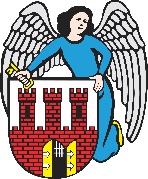     Radny Miasta Torunia        Piotr Lenkiewicz								Sz. Pan								Michał Zaleski								Prezydent Miasta ToruniaWNIOSEKPowołując się na § 18 Statutu Rady Miasta Torunia w nawiązaniu do § 36 ust. 4 Regulaminu Rady Miasta Torunia zwracam się do Pana Prezydenta z wnioskiem:- o ponowne wytyczenie, oznakowanie i oświetlenie przejść dla pieszych na wysokości:a) Gerwazego – oświetlenieb) przy przejeździe kolejowym na wysokości przystanków autobusowych – wyniesienie przejść dla pieszych c) włączenie do planów inwestycyjnych utworzenie chodnika od przystanku autobusowego przy ul. Podgórskiej do ul. Gerwazego UZASADNIENIENiniejszy wniosek jest w pełni zbieżny z wnioskiem Rady Okręgu Rudak w odpowiedzi na tragiczny wypadek z 3 lipca 2023 r. w którym zginęła 13-letnia dziewczynka. W pełni popierając wniosek Rady proszę o rozważenie możliwości ich realizacji oraz wprowadzenie koniecznych zmian w celu poprawy bezpieczeństwa                                                                         /-/ Piotr Lenkiewicz										Radny Miasta Torunia